ЛИСЯНСЬКА СЕЛИЩНА РАДА                                                          Р І Ш Е Н Н Я                                  від 21.12.2021                       	  	   смт Лисянка                	                          № 23-21/VIIІПро затвердження та погодження  документацій із землеустрою та передача земельних ділянок у власність чи користуванняВідповідно до пункту 34 частини першої статті 26, статті 59 Закону України «Про місцеве самоврядування в Україні», керуючись статтями 12, 79-1,93, 118, 121, 125, 126, 186,186-1 «Земельного кодексу України», статтями 19, 25, 55,56,57 Закону України «Про землеустрій», статтею 16 Закону України «Про Державний земельний кадастр», розглянувши заяви громадян та організацій про затвердження землевпорядних документацій із землеустрою та додані до них матеріали, враховуючи висновок постійно діючої  комісії селищної ради з питань землекористування, природокористування, екології та надзвичайних ситуацій, селищна рада                                                          ВИРІШИЛА:1. Затвердити гр. Надельнюк Сергію Дмитровичу розроблену ФОП Колесник Наталія Володимирівна, технічну документацію із землеустрою щодо встановлення меж земельної ділянки площею 0,6552 га  (ділянка 1 площею 0,2432 га кадастровий номер 7122880800:01:001:0140, ділянка 2 площею 0,4120 га кадастровий номер 7122880800:01:001:0137)  01.03 – для ведення особистого селянського господарства, розташованої в межах населеного пункту, с. Боярка, із земель Лисянської територіальної громади, Звенигородського району, Черкаської області.1.1.  Передати  у безоплатну приватну  власність гр.  Надельнюк Сергію Дмитровичу земельну ділянку загальною площею 0,6552 га  (ділянка 1 площею 0,2432 га кадастровий номер 7122880800:01:001:0140, ділянка 2 площею 0,4120 га кадастровий номер 7122880800:01:001:0137)  01.03 – для ведення особистого селянського господарства, розташованої в межах населеного пункту, с. Боярка, із земель Лисянської територіальної громади, Звенигородського району, Черкаської області.1.2. Провести  на гр.   Надельнюк Сергія Дмитровича державну реєстрацію земельної ділянки площею 0,6552 га  (ділянка 1 площею 0,2432 га кадастровий номер 7122880800:01:001:0140, ділянка 2 площею 0,4120 га кадастровий номер 7122880800:01:001:0137)  01.03 – для ведення особистого селянського господарства, розташованої в межах населеного пункту, с. Боярка, із земель Лисянської територіальної громади, Звенигородського району, Черкаської області.2. Затвердити гр. Пупикіній Тетяні Григорівні розроблений ФОП «Колесник Н.В.», проект землеустрою  щодо відведення земельної ділянки загальною площею 0,1579 га  (кадастровий номер 7122880800:01:001:0143)  01.03 – для ведення особистого селянського господарства, розташованої в межах населеного пункту, с. Боярка із земель Лисянської територіальної громади, Звенигородського району, Черкаської області.2.1.  Передати  у безоплатну приватну  власність гр.  Пупикіній Тетяні Григорівні земельну ділянку загальною площею 0,1579 га  (кадастровий номер 7122880800:01:001:0143)  01.03 – для ведення особистого селянського господарства, розташованої в межах населеного пункту, с. Боярка із земель Лисянської територіальної громади, Звенигородського району, Черкаської області.2.2. Провести  на гр.   Пупикіну Тетяну Григорівну державну реєстрацію земельної ділянки площею 0,1579 га  (кадастровий номер 7122880800:01:001:0143)  01.03 – для ведення особистого селянського господарства, розташованої в межах населеного пункту, с. Боярка із земель Лисянської територіальної громади, Звенигородського району, Черкаської області.3. Затвердити гр. Калениченко Олександру Миколайовичу розроблений ФОП «Колесник Н.В.», проект землеустрою  щодо відведення земельної ділянки загальною площею 0,6000 га  (кадастровий номер 7122880800:01:001:0139)  01.03 – для ведення особистого селянського господарства, розташованої в межах населеного пункту, с. Боярка із земель Лисянської територіальної громади, Звенигородського району, Черкаської області.3.1.  Передати  у безоплатну приватну  власність гр.  Калениченко Олександру Миколайовичу земельну ділянку загальною площею 0,6000 га  (кадастровий номер 7122880800:01:001:0139)  01.03 – для ведення особистого селянського господарства, розташованої в межах населеного пункту, с. Боярка із земель Лисянської територіальної громади, Звенигородського району, Черкаської області.3.2. Провести  на гр.   Калениченка Олександра Миколайовича державну реєстрацію земельної ділянки площею 0,6000 га  (кадастровий номер 7122880800:01:001:0139)  01.03 – для ведення особистого селянського господарства, розташованої в межах населеного пункту, с. Боярка із земель Лисянської територіальної громади, Звенигородського району, Черкаської області.4. Затвердити гр. Олексієнку Віктору  Миколайовичу розроблений Лисянським ДП „Черкаський науково-дослідний та проектний інститут землеустрою», проект землеустрою  щодо відведення земельної ділянки загальною площею 0,3000 га  (кадастровий номер 7122880800:01:001:0138)  01.03 – для ведення особистого селянського господарства, розташованої в межах населеного пункту, с. Боярка із земель Лисянської територіальної громади, Звенигородського району, Черкаської області.4.1.  Передати  у безоплатну приватну  власність гр.  Олексієнку Віктору  Миколайовичу земельну ділянку загальною площею 0,3000 га  (кадастровий номер 7122880800:01:001:0138)  01.03 – для ведення особистого селянського господарства, розташованої в межах населеного пункту, с. Боярка із земель Лисянської територіальної громади, Звенигородського району, Черкаської області.4.2. Провести  на гр.   Олексієнка Віктора  Миколайовича державну реєстрацію земельної ділянки площею 0,3000 га  (кадастровий номер 7122880800:01:001:0138)  01.03 – для ведення особистого селянського господарства, розташованої в межах населеного пункту, с. Боярка із земель Лисянської територіальної громади, Звенигородського району, Черкаської області.5. Затвердити гр. Лобоцькій Людмилі Вікторівні розроблений Маньківським ДП „Черкаський науково-дослідний та проектний інститут землеустрою», проект землеустрою  щодо відведення земельної ділянки загальною площею 2,0000 га  (кадастровий номер 7122880800:02:001:0728)  01.03 – для ведення особистого селянського господарства, розташованої за межами населеного пункту, с. Боярка із земель Лисянської територіальної громади, Звенигородського району, Черкаської області.5.1.  Передати  у безоплатну приватну  власність гр.  Лобоцькій Людмилі Вікторівні  земельну ділянку загальною площею 2,0000 га  (кадастровий номер 7122880800:02:001:0728)  01.03 – для ведення особистого селянського господарства, розташованої за межами населеного пункту, с. Боярка із земель Лисянської територіальної громади, Звенигородського району, Черкаської області.5.2. Провести  на гр.   Лобоцьку Людмилу Вікторівну державну реєстрацію земельної ділянки площею 2,0000 га  (кадастровий номер 7122880800:02:001:0728)  01.03 – для ведення особистого селянського господарства, розташованої за межами населеного пункту, с. Боярка із земель Лисянської територіальної громади, Звенигородського району, Черкаської області.6. Затвердити гр. Дивнич Олегу Олександровичу розроблений Лисянським ДП „Черкаський науково-дослідний та проектний інститут землеустрою, проект землеустрою  щодо відведення земельної ділянки загальною площею 0,1719 га  (кадастровий номер 7122880800:01:001:1220)  01.03 – для ведення особистого селянського господарства, розташованої в межах населеного пункту, с. Боярка із земель Лисянської територіальної громади, Звенигородського району, Черкаської області.6.1.  Передати  у безоплатну приватну  власність гр.  Дивнич Олегу Олександровичу земельну ділянку загальною площею 0,1719 га  (кадастровий номер 7122880800:01:001:1220)  01.03 – для ведення особистого селянського господарства, розташованої в межах населеного пункту, с. Боярка із земель Лисянської територіальної громади, Звенигородського району, Черкаської області.6.2. Провести  на гр.   Дивнич Олега Олександровича державну реєстрацію земельної ділянки площею 0,1719 га  (кадастровий номер 7122880800:01:001:1220)  01.03 – для ведення особистого селянського господарства, розташованої в межах населеного пункту, с. Боярка із земель Лисянської територіальної громади, Звенигородського району, Черкаської області.7. Затвердити гр.  Надельнюк Сергію Дмитровичу  розроблений ФОП «Колесник Н.В», проект землеустрою  щодо відведення земельної ділянки площею 0,2500 га  (кадастровий номер 7122880800:01:001:0135) 02.01 – для  будівництва  і  обслуговування   житлового будинку, господарських будівель і споруд  (присадибна ділянка), вул. Гагаріна,58, с. Боярка, Лисянської територіальної громади, Звенигородського району, Черкаської області.7.1.  Передати  у безоплатну приватну  власність гр. Надельнюк Сергію Дмитровичу  земельну ділянку площею  0,2500 га  (кадастровий номер 7122880800:01:001:0135) 02.01 – для  будівництва  і  обслуговування   житлового будинку, господарських будівель і споруд  (присадибна ділянка), вул. Гагаріна,58, с. Боярка, Лисянської територіальної громади, Звенигородського району, Черкаської області.7.2. Провести  на гр. Надельнюк Сергія Дмитровича  державну реєстрацію земельної ділянки площею 0,2500 га  (кадастровий номер 7122880800:01:001:0135) 02.01 – для  будівництва  і  обслуговування   житлового будинку, господарських будівель і споруд  (присадибна ділянка), вул. Гагаріна,58, с. Боярка, Лисянської територіальної громади, Звенигородського району, Черкаської області.8. Затвердити гр. Волчковій Ользі Миколаївні розроблений Лисянським ДП „Черкаський науково-дослідний та проектний інститут землеустрою”, проект землеустрою  щодо відведення земельної ділянки загальною площею 0,0566 га  (кадастровий номер 7122880800:01:001:0132) 01.05 – для індивідуального садівництва, с. Боярка, Лисянської територіальної громади, Звенигородського району, Черкаської області.8.1.  Передати  у безоплатну приватну  власність гр.  Волчковій Ользі Миколаївні земельну ділянку загальною площею 0,0566 га  (кадастровий номер 7122880800:01:001:0132) 01.05 – для індивідуального садівництва, с. Боярка, Лисянської територіальної громади, Звенигородського району, Черкаської області.8.2. Провести  на гр. Волчкову Ольгу Миколаївну державну реєстрацію земельної ділянки площею 0,0566 га  (кадастровий номер 7122880800:01:001:0132) 01.05 – для індивідуального садівництва, с. Боярка, Лисянської територіальної громади, Звенигородського району, Черкаської області.      9. Затвердити гр.  Залозній Ользі Іванівні  розроблений ФОП Колесник Наталія Володимирівна, проект землеустрою  щодо зміни цільового призначення земельної ділянки площею 0,2500 га  (кадастровий номер 7122880800:01:001:0477) що перебуває у її власності з «для ведення особистого селянського господарства» на для будівництва і обслуговування житлового будинку, господарських будівель і споруд (присадибна ділянка), вул. 1 Травня,42, с. Боярка, Лисянської територіальної громади, Звенигородського району, Черкаської області.10. Затвердити гр.  Сергієнко Ользі Миколаївні  розроблений Лисянським ДП „Черкаський науково-дослідний та проектний інститут землеустрою”, проект землеустрою  щодо відведення земельної ділянки площею 0,2500 га  (кадастровий номер 7122880800:01:001:0136) 02.01 – для  будівництва  і  обслуговування   житлового будинку, господарських будівель і споруд  (присадибна ділянка), вул. Гагаріна,2, с. Боярка, Лисянської територіальної громади, Звенигородського району, Черкаської області.10.1.  Передати  у безоплатну приватну  власність гр. Сергієнко Ользі Миколаївні  земельну ділянку площею  0,2500 га  (кадастровий номер 7122880800:01:001:0136) 02.01 – для  будівництва  і  обслуговування   житлового будинку, господарських будівель і споруд  (присадибна ділянка), вул. Гагаріна,2, с. Боярка, Лисянської територіальної громади, Звенигородського району, Черкаської області.10.2. Провести  на гр. Сергієнко Ольгу Миколаївну державну реєстрацію земельної ділянки площею 0,2500 га  (кадастровий номер 7122880800:01:001:0136) 02.01 – для  будівництва  і  обслуговування   житлового будинку, господарських будівель і споруд  (присадибна ділянка), вул. Гагаріна,2, с. Боярка, Лисянської територіальної громади, Звенигородського району, Черкаської області.11. Затвердити гр. Тітаренко Валентині Миколаївні розроблений ФОП «Колесник Н.В.», проект землеустрою  щодо відведення земельної ділянки загальною площею 0,3404 га  (кадастровий номер 7122880800:01:001:0127)  01.03 – для ведення особистого селянського господарства, розташованої в межах населеного пункту, с. Боярка із земель Лисянської територіальної громади, Звенигородського району, Черкаської області.11.1.  Передати  у безоплатну приватну  власність гр.  Тітаренко Валентині Миколаївні земельну ділянку загальною площею 0,3404 га  (кадастровий номер 7122880800:01:001:0127)  01.03 – для ведення особистого селянського господарства, розташованої в межах населеного пункту, с. Боярка із земель Лисянської територіальної громади, Звенигородського району, Черкаської області.11.2. Провести  на гр.   Тітаренко Валентину Миколаївну державну реєстрацію земельної ділянки площею 0,3404 га  (кадастровий номер 7122880800:01:001:0127)  01.03 – для ведення особистого селянського господарства, розташованої в межах населеного пункту, с. Боярка із земель Лисянської територіальної громади, Звенигородського району, Черкаської області.12. Затвердити гр.  Тітаренко Валентині Миколаївні  розроблену ФОП Колесник Наталія Володимирівна, технічну документацію із землеустрою щодо встановлення меж земельної ділянки площею 0,2500 га  (кадастровий номер 7122880800:01:001:0105) 02.01 – для  будівництва  і  обслуговування   житлового будинку, господарських будівель і споруд  (присадибна ділянка), вул. Ярового,5 с. Боярка, Лисянської територіальної громади, Звенигородського району, Черкаської області.12.1.  Передати  у безоплатну приватну  власність гр. Тітаренко Валентині Миколаївні  земельну ділянку площею  0,2500 га  (кадастровий номер 7122880800:01:001:0105) 02.01 – для  будівництва  і  обслуговування   житлового будинку, господарських будівель і споруд  (присадибна ділянка), вул. Ярового,5 с. Боярка, Лисянської територіальної громади, Звенигородського району, Черкаської області.12.2. Провести  на гр. Тітаренко Валентину Миколаївну державну реєстрацію земельної ділянки площею 0,2500 га  (кадастровий номер 7122880800:01:001:0105) 02.01 – для  будівництва  і  обслуговування   житлового будинку, господарських будівель і споруд  (присадибна ділянка), вул. Ярового,5 с. Боярка, Лисянської територіальної громади, Звенигородського району, Черкаської області.13. Затвердити гр. Гордієнку Павлу Петровичу  розроблений ФОП Колесник Наталія Володимирівна,  проект землеустрою щодо відведення земельної ділянки загальною площею 0,0240  га  у користування для  іншого сільськогосподарського призначення  з кадастровий номер 7122881200:05:001:0386 площею 0,0120га, кадастровий номер 7122881200:05:001:0389 площею 0,0120га,  розташованої в адмінмежах, с. Будище, Лисянської територіальної громади, Звенигородського району, Черкаської області.13.1. Провести  державну реєстрацію на Лисянську селищну раду земельних ділянок кадастровий номер 7122881200:05:001:0386 площею 0,0120га, кадастровий номер 7122881200:05:001:0389 площею 0,0120га,  розташованої в адмінмежах, с. Будище, Лисянської територіальної громади, Звенигородського району, Черкаської області.13.2. Укласти з гр.   Гордієнком Павлом Петровичем  договір оренди земельної ділянки загальною площею 0,0240  га  у користування для  іншого сільськогосподарського призначення  з кадастровий номер 7122881200:05:001:0386 площею 0,0120га, кадастровий номер 7122881200:05:001:0389 площею 0,0120га,  розташованої в адмінмежах, с. Будище, Лисянської територіальної громади, Звенигородського району, Черкаської області. 13.2.1. Встановити розмір орендної плати за землю –  12  % від  грошової оцінки земельної ділянки.13.2.2. Провести  державну реєстрацію  договору оренди земельної ділянки загальною площею 0,0240  га  у користування для  іншого сільськогосподарського призначення  з кадастровий номер 7122881200:05:001:0386 площею 0,0120га, кадастровий номер 7122881200:05:001:0389 площею 0,0120га,  розташованої в адмінмежах, с. Будище, Лисянської територіальної громади, Звенигородського району, Черкаської області.14. Затвердити гр. Шуляці Володимиру Степановичу розроблений Маньківським ДП „Черкаський науково-дослідний та проектний інститут землеустрою, проект землеустрою  щодо відведення земельної ділянки загальною площею 0,0592 га  (кадастровий номер 7122882800:01:001:0038)  02.01 – для  будівництва  і  обслуговування   житлового будинку, господарських будівель і споруд  (присадибна ділянка), розташованої в межах населеного пункту, вул. Разенкова,8а, с. Дашуківка, Лисянської територіальної громади, Звенигородського району, Черкаської області.14.1.  Передати  у безоплатну приватну  власність гр.  Шуляці Володимиру Степановичу земельну ділянку загальною площею 0,0592 га  (кадастровий номер 7122882800:01:001:0038)  02.01 – для  будівництва  і  обслуговування   житлового будинку, господарських будівель і споруд  (присадибна ділянка), розташованої в межах населеного пункту, вул. Разенкова,8а, с. Дашуківка, Лисянської територіальної громади, Звенигородського району, Черкаської області.14.2. Провести  на гр.   Шуляку Володимира Степановича державну реєстрацію земельної ділянки площею 0,0592 га  (кадастровий номер 7122882800:01:001:0038)  02.01 – для  будівництва  і  обслуговування   житлового будинку, господарських будівель і споруд  (присадибна ділянка), розташованої в межах населеного пункту, вул. Разенкова,8а, с. Дашуківка, Лисянської територіальної громади, Звенигородського району, Черкаської області.15. Затвердити гр. Олійнику Анатолію Вікторовичу розроблений Маньківським ДП „Черкаський науково-дослідний та проектний інститут землеустрою, проект землеустрою  щодо відведення земельної ділянки загальною площею 0,6000 га  (кадастровий номер 7122882800:01:001:0037)  01.03 – для ведення особистого селянського господарства, розташованої в межах населеного пункту с. Дашуківка, Лисянської територіальної громади, Звенигородського району, Черкаської області.15.1.  Передати  у безоплатну приватну  власність гр.  Олійнику Анатолію Вікторовичу земельну ділянку загальною площею 0,6000 га  (кадастровий номер 7122882800:01:001:0037)  01.03 – для ведення особистого селянського господарства, розташованої в межах населеного пункту с. Дашуківка, Лисянської територіальної громади, Звенигородського району, Черкаської області.15.2. Провести  на гр.   Олійника Анатолія Вікторовича державну реєстрацію земельної ділянки площею 0,6000 га  (кадастровий номер 7122882800:01:001:0037)  01.03 – для ведення особистого селянського господарства, розташованої в межах населеного пункту с. Дашуківка, Лисянської територіальної громади, Звенигородського району, Черкаської області.16. Затвердити гр. Ткаченку Анатолію Васильовичу  розроблений Маньківським ДП „Черкаський науково-дослідний та проектний інститут землеустрою» , проект землеустрою  щодо відведення земельної ділянки зі зміною цільового призначення загальною площею 1,8434 га  (кадастровий номер 7122883000:02:001:0238)  01.04 – для ведення підсобного  господарства, розташованої за межами населеного пункту, с. Дібрівка із земель Лисянської територіальної громади, Звенигородського району, Черкаської області.16.1.Укласти з гр.   Ткаченком Анатолієм Васильовичем  договір оренди земельної ділянки загальною площею 1,8434 га  (кадастровий номер 7122883000:02:001:0238)  01.04 – для ведення підсобного  господарства, розташованої за межами населеного пункту, с. Дібрівка із земель Лисянської територіальної громади, Звенигородського району, Черкаської області терміном на 10 років. 16.2.1. Встановити розмір орендної плати за землю –  6  % від  грошової оцінки земельної ділянки.16.2.2. Провести  державну реєстрацію  договору оренди земельної ділянки загальною площею 1,8434 га  (кадастровий номер 7122883000:02:001:0238)  01.04 – для ведення підсобного  господарства, розташованої за межами населеного пункту, с. Дібрівка із земель Лисянської територіальної громади, Звенигородського району, Черкаської області.17. Затвердити гр. Басюрі Світлані Ігорівні  розроблений Лисянським ДП „Черкаський науково-дослідний та проектний інститут землеустрою, проект землеустрою  щодо відведення земельної ділянки загальною площею 2,0000 га  (кадастровий номер 7122883600:01:001:0087)  01.03 – для ведення особистого селянського господарства, розташованої в межах населеного пункту, с. Журжинці із земель Лисянської територіальної громади, Звенигородського району, Черкаської області.17.1.  Передати  у безоплатну приватну  власність гр.  Басюрі Світлані Ігорівні  земельну ділянку загальною площею 2,0000 га  (кадастровий номер 7122883600:01:001:0087)  01.03 – для ведення особистого селянського господарства, розташованої в межах населеного пункту, с. Журжинці із земель Лисянської територіальної громади, Звенигородського району, Черкаської області.17.2. Провести  на гр.   Басюру Світлану Ігорівну  державну реєстрацію земельної ділянки площею 2,0000 га  (кадастровий номер 7122883600:01:001:0087)  01.03 – для ведення особистого селянського господарства, розташованої в межах населеного пункту, с. Журжинці із земель Лисянської територіальної громади, Звенигородського району, Черкаської області.18.  Затвердити гр.  Чумаченко Олегу Анатолійовичу розроблену Лисянським ДП „Черкаський науково-дослідний та проектний інститут землеустрою”,  технічну документацію із землеустрою щодо встановлення (відновлення) меж земельної ділянки загальною площею 0,2500  га  (кадастровий номер 7122883600:01:001:0783) 02.01 – для  будівництва  і  обслуговування   житлового будинку, господарських будівель і споруд  (присадибна ділянка), розташованої в межах населеного пункту, вул. Трохименка,12, с. Журжинці, Лисянської територіальної громади, Звенигородського району, Черкаської області.18.1.  Передати  у безоплатну приватну  власність гр. Чумаченко Олегу Анатолійовичу земельну ділянку площею 0,2500  га  (кадастровий номер 7122883600:01:001:0783) 02.01 – для  будівництва  і  обслуговування   житлового будинку, господарських будівель і споруд  (присадибна ділянка), розташованої в межах населеного пункту, вул. Трохименка,12, с. Журжинці, Лисянської територіальної громади, Звенигородського району, Черкаської області.18.2. Провести  на гр. Чумаченка Олега Анатолійовича державну реєстрацію земельної ділянки площею 0,2500  га  (кадастровий номер 7122883600:01:001:0783) 02.01 – для  будівництва  і  обслуговування   житлового будинку, господарських будівель і споруд  (присадибна ділянка), розташованої в межах населеного пункту, вул. Трохименка,12, с. Журжинці, Лисянської територіальної громади, Звенигородського району, Черкаської області.19. Затвердити гр.  Тарасенко Миколі Васильовичу  розроблену ФОП Колесник Наталія Володимирівна, технічну документацію із землеустрою щодо встановлення меж земельної ділянки площею 0,0820 га  (кадастровий номер 7122855100:01:003:1325) 02.01 – для  будівництва  і  обслуговування   житлового будинку, господарських будівель і споруд  (присадибна ділянка), вул. Тищика,34, смт Лисянка, Лисянської територіальної громади, Звенигородського району, Черкаської області.19.1.  Передати  у безоплатну приватну  власність гр. Тарасенко Миколі Васильовичу  земельну ділянку площею  0,0820 га  (кадастровий номер 7122855100:01:003:1325) 02.01 – для  будівництва  і  обслуговування   житлового будинку, господарських будівель і споруд  (присадибна ділянка), вул. Тищика,34, смт Лисянка, Лисянської територіальної громади, Звенигородського району, Черкаської області.19.2. Провести  на гр. Тарасенко Миколу Васильовича  державну реєстрацію земельної ділянки площею 0,0820 га  (кадастровий номер 7122855100:01:003:1325) 02.01 – для  будівництва  і  обслуговування   житлового будинку, господарських будівель і споруд  (присадибна ділянка), вул. Тищика,34, смт Лисянка, Лисянської територіальної громади, Звенигородського району, Черкаської області.20. Затвердити гр. Міхієнку Дмитру Олександровичу розроблений Маньківським ДП „Черкаський науково-дослідний та проектний інститут землеустрою”, проект землеустрою щодо відведення земельної ділянки в оренду площею 0,6000  га  (кадастровий номер 7122855100:01:004:0451)  01.07 – для  городництва за  адресою: смт Лисянка, Звенигородського району, Черкаської області.20.1. Провести  державну реєстрацію на Лисянську селищну раду земельної ділянки площею 0,6000  га  (кадастровий номер 7122855100:01:004:0451)  01.07 – для  городництва за  адресою: смт Лисянка, Звенигородського району, Черкаської області.20.2. Укласти з гр. Міхієнком Дмитром Олександровичем договір оренди земельної    ділянки 0,6000  га  (кадастровий номер 7122855100:01:004:0451)  01.07 – для  городництва за  адресою: смт Лисянка, Звенигородського району, Черкаської області.       20.3.  Встановити розмір орендної плати за землю –  12  % від  грошової оцінки земельної ділянки.20.4. Провести  державну реєстрацію  договору оренди земельної ділянки 0,6000  га  (кадастровий номер 7122855100:01:004:0451)  01.07 – для  городництва за  адресою: смт Лисянка, Звенигородського району, Черкаської області.21. Затвердити гр.  Нейфельд Світлані Іванівні  розроблений Лисянським ДП „Черкаський науково-дослідний та проектний інститут землеустрою”, проект землеустрою  щодо відведення земельної ділянки площею 0,0800 га  (кадастровий номер 7122855100:01:003:1322) 02.01 – для  будівництва  і  обслуговування   житлового будинку, господарських будівель і споруд  (присадибна ділянка), вул. Михайла Грушевського,21, смт Лисянка, Лисянської територіальної громади, Звенигородського району, Черкаської області.21.1.  Передати  у безоплатну приватну  власність гр. Нейфельд Світлані Іванівні земельну ділянку площею  0,0800 га  (кадастровий номер 7122855100:01:003:1322) 02.01 – для  будівництва  і  обслуговування   житлового будинку, господарських будівель і споруд  (присадибна ділянка), вул. Михайла Грушевського,21, смт Лисянка, Лисянської територіальної громади, Звенигородського району, Черкаської області.21.2. Провести  на гр. Нейфельд Світлану Іванівну державну реєстрацію земельної ділянки площею 0,0800 га  (кадастровий номер 7122855100:01:003:1322) 02.01 – для  будівництва  і  обслуговування   житлового будинку, господарських будівель і споруд  (присадибна ділянка), вул. Михайла Грушевського,21, смт Лисянка, Лисянської територіальної громади, Звенигородського району, Черкаської області.22. Затвердити гр. Савченку Сергію Володимировичу розроблений Маньківським ДП „Черкаський науково-дослідний та проектний інститут землеустрою”, проект землеустрою щодо відведення земельної ділянки в оренду площею 0,6000  га  (кадастровий номер 7122855100:01:004:0449)  01.07 – для  городництва за  адресою: смт Лисянка, Звенигородського району, Черкаської області.22.1. Провести  державну реєстрацію на Лисянську селищну раду земельної ділянки площею 0,6000  га  (кадастровий номер 7122855100:01:004:0449)  01.07 – для  городництва за  адресою: смт Лисянка, Звенигородського району, Черкаської області.22.2. Укласти з гр. Савченка Сергія Володимировича договір оренди земельної    ділянки 0,6000  га  (кадастровий номер 7122855100:01:004:0449)  01.07 – для  городництва за  адресою: смт Лисянка, Звенигородського району, Черкаської області.       22.3.  Встановити розмір орендної плати за землю –  12  % від  грошової оцінки земельної ділянки.22.4. Провести  державну реєстрацію  договору оренди земельної ділянки 0,6000  га  (кадастровий номер 7122855100:01:004:0449)  01.07 – для  городництва за  адресою: смт Лисянка, Звенигородського району, Черкаської області.23. Затвердити гр. Бабаченку Денису Михайловичу розроблений Маньківським ДП „Черкаський науково-дослідний та проектний інститут землеустрою”, проект землеустрою щодо відведення земельної ділянки в оренду площею 0,6000  га  (кадастровий номер 7122855100:01:004:0450)  01.07 – для  городництва за  адресою: смт Лисянка, Звенигородського району, Черкаської області.23.1. Провести  державну реєстрацію на Лисянську селищну раду земельної ділянки площею 0,6000  га  (кадастровий номер 7122855100:01:004:0450)  01.07 – для  городництва за  адресою: смт Лисянка, Звенигородського району, Черкаської області.23.2. Укласти з гр. Бабаченко Денисом Михайловичем договір оренди земельної    ділянки 0,6000  га  (кадастровий номер 7122855100:01:004:0450)  01.07 – для  городництва за  адресою: смт Лисянка, Звенигородського району, Черкаської області.      23.3.  Встановити розмір орендної плати за землю –  12  % від  грошової оцінки земельної ділянки.23.4. Провести  державну реєстрацію  договору оренди земельної ділянки 0,6000  га  (кадастровий номер 7122855100:01:004:0450)  01.07 – для  городництва за  адресою: смт Лисянка, Звенигородського району, Черкаської області.24. Затвердити гр. Циганенку Олександру Сергійовичу розроблений Маньківським ДП „Черкаський науково-дослідний та проектний інститут землеустрою”, проект землеустрою щодо відведення земельної ділянки в оренду площею 0,6000  га  (кадастровий номер 7122855100:01:004:0453)  01.07 – для  городництва за  адресою: смт Лисянка, Звенигородського району, Черкаської області.24.1. Провести  державну реєстрацію на Лисянську селищну раду земельної ділянки площею 0,6000  га  (кадастровий номер 7122855100:01:004:0453)  01.07 – для  городництва за  адресою: смт Лисянка, Звенигородського району, Черкаської області.24.2. Укласти з гр. Циганенком Олександром Сергійовичем договір оренди земельної    ділянки 0,6000  га  (кадастровий номер 7122855100:01:004:0453)  01.07 – для  городництва за  адресою: смт Лисянка, Звенигородського району, Черкаської області.       24.3.  Встановити розмір орендної плати за землю –  12  % від  грошової оцінки земельної ділянки.24.4. Провести  державну реєстрацію  договору оренди земельної ділянки 0,6000  га  (кадастровий номер 7122855100:01:004:0453)  01.07 – для  городництва за  адресою: смт Лисянка, Звенигородського району, Черкаської області.25. Затвердити гр. Бондаренку Михайлу Олександровичу розроблений Маньківським ДП „Черкаський науково-дослідний та проектний інститут землеустрою”, проект землеустрою щодо відведення земельної ділянки в оренду площею 0,6000  га  (кадастровий номер 7122855100:01:004:0452)  01.07 – для  городництва за  адресою: смт Лисянка, Звенигородського району, Черкаської області.25.1. Провести  державну реєстрацію на Лисянську селищну раду земельної ділянки площею 0,6000  га  (кадастровий номер 7122855100:01:004:0452)  01.07 – для  городництва за  адресою: смт Лисянка, Звенигородського району, Черкаської області.25.2. Укласти з гр. Бондаренком Михайлом Олександровичем договір оренди земельної    ділянки 0,6000  га  (кадастровий номер 7122855100:01:004:0452)  01.07 – для  городництва за  адресою: смт Лисянка, Звенигородського району, Черкаської області.       25.3.  Встановити розмір орендної плати за землю –  12  % від  грошової оцінки земельної ділянки.25.4. Провести  державну реєстрацію  договору оренди земельної ділянки 0,6000  га  (кадастровий номер 7122855100:01:004:0452)  01.07 – для  городництва за  адресою: смт Лисянка, Звенигородського району, Черкаської області.26. Затвердити гр. Вакуленку Юрію Валерійовичу розроблений Маньківським ДП „Черкаський науково-дослідний та проектний інститут землеустрою”, проект землеустрою  щодо відведення земельної ділянки загальною площею 2,0000 га  (кадастровий номер 7122855100:04:001:0355)  01.03 – для ведення особистого селянського господарства, розташованої за межами населеного пункту, смт Лисянка, із земель Лисянської територіальної громади, Звенигородського району, Черкаської області.26.1.  Передати  у безоплатну приватну  власність гр.  Вакуленку Юрію Валерійовичу земельну ділянку загальною площею 2,0000 га  (кадастровий номер 7122855100:04:001:0355)  01.03 – для ведення особистого селянського господарства, розташованої за межами населеного пункту, смт Лисянка, із земель Лисянської територіальної громади, Звенигородського району, Черкаської області.26.2. Провести  на гр.   Вакуленка Юрія Валерійовичу державну реєстрацію земельної ділянки площею 2,0000 га  (кадастровий номер 7122855100:04:001:0355)  01.03 – для ведення особистого селянського господарства, розташованої за межами населеного пункту, смт Лисянка, із земель Лисянської територіальної громади, Звенигородського району, Черкаської області.27. Затвердити гр. Кропалєву Дмитру Володимировичу розроблений Маньківським ДП „Черкаський науково-дослідний та проектний інститут землеустрою”, проект землеустрою  щодо відведення земельної ділянки загальною площею 2,0000 га  (кадастровий номер 7122855100:04:001:0358)  01.03 – для ведення особистого селянського господарства, розташованої за межами населеного пункту, смт Лисянка, із земель Лисянської територіальної громади, Звенигородського району, Черкаської області.27.1.  Передати  у безоплатну приватну  власність гр.  Кропалєву Дмитру Володимировичу земельну ділянку загальною площею 2,0000 га  (кадастровий номер 7122855100:04:001:0358)  01.03 – для ведення особистого селянського господарства, розташованої за межами населеного пункту, смт Лисянка, із земель Лисянської територіальної громади, Звенигородського району, Черкаської області.27.2. Провести  на гр.   Кропалєва Дмитра Володимировича державну реєстрацію земельної ділянки площею 2,0000 га  (кадастровий номер 7122855100:04:001:0358)  01.03 – для ведення особистого селянського господарства, розташованої за межами населеного пункту, смт Лисянка, із земель Лисянської територіальної громади, Звенигородського району, Черкаської області.28. Затвердити гр. Демчук Олександру Миколайовичу розроблений Маньківським ДП „Черкаський науково-дослідний та проектний інститут землеустрою”, проект землеустрою  щодо відведення земельної ділянки загальною площею 2,0000 га  (кадастровий номер 7122855100:04:001:0357)  01.03 – для ведення особистого селянського господарства, розташованої за межами населеного пункту, смт Лисянка, із земель Лисянської територіальної громади, Звенигородського району, Черкаської області.28.1.  Передати  у безоплатну приватну  власність гр.  Демчук Олександру Миколайовичу земельну ділянку загальною площею 2,0000 га  (кадастровий номер 7122855100:04:001:0357)  01.03 – для ведення особистого селянського господарства, розташованої за межами населеного пункту, смт Лисянка, із земель Лисянської територіальної громади, Звенигородського району, Черкаської області.28.2. Провести  на гр.   Демчук Олександра Миколайовича державну реєстрацію земельної ділянки площею 2,0000 га  (кадастровий номер 7122855100:04:001:0357)  01.03 – для ведення особистого селянського господарства, розташованої за межами населеного пункту, смт Лисянка, із земель Лисянської територіальної громади, Звенигородського району, Черкаської області.29. Затвердити гр. Володченку Олександру Олександровичу розроблений Маньківським ДП „Черкаський науково-дослідний та проектний інститут землеустрою”, проект землеустрою  щодо відведення земельної ділянки загальною площею 1,9999 га  (кадастровий номер 7122855100:04:001:0354)  01.03 – для ведення особистого селянського господарства, розташованої за межами населеного пункту, смт Лисянка, із земель Лисянської територіальної громади, Звенигородського району, Черкаської області.29.1.  Передати  у безоплатну приватну  власність гр.  Володченку Олександру Олександровичу земельну ділянку загальною площею 1,9999 га  (кадастровий номер 7122855100:04:001:0354)  01.03 – для ведення особистого селянського господарства, розташованої за межами населеного пункту, смт Лисянка, із земель Лисянської територіальної громади, Звенигородського району, Черкаської області.29.2. Провести  на гр.   Володченка Олександра Олександровича державну реєстрацію земельної ділянки площею 1,9999 га  (кадастровий номер 7122855100:04:001:0354)  01.03 – для ведення особистого селянського господарства, розташованої за межами населеного пункту, смт Лисянка, із земель Лисянської територіальної громади, Звенигородського району, Черкаської області.30. Затвердити гр.  Шкляр Володимиру Івановичу  розроблений Лисянським ДП „Черкаський науково-дослідний та проектний інститут землеустрою, проект землеустрою  щодо зміни цільового призначення земельної ділянки площею 0,2500 га  (земельна ділянка 0,1500 га кадастровий номер 7122855100:01:004:0098) що перебуває у його власності з «для ведення особистого селянського господарства» на для будівництва і обслуговування житлового будинку, господарських будівель і споруд (присадибна ділянка) ,вул. Лісова,19, смт Лисянка, Лисянської територіальної громади, Звенигородського району, Черкаської області.31. Затвердити гр. Олійнику Віктору Андрійовичу розроблений Маньківським ДП „Черкаський науково-дослідний та проектний інститут землеустрою”, проект землеустрою  щодо відведення земельної ділянки загальною площею 2,0000 га  (кадастровий номер 7122855100:04:001:0356)  01.03 – для ведення особистого селянського господарства, розташованої за межами населеного пункту, смт Лисянка, із земель Лисянської територіальної громади, Звенигородського району, Черкаської області.	31.1.  Передати  у безоплатну приватну  власність гр.  Олійнику Віктору Андрійовичу земельну ділянку загальною площею 2,0000 га  (кадастровий номер 7122855100:04:001:0356)  01.03 – для ведення особистого селянського господарства, розташованої за межами населеного пункту, смт Лисянка, із земель Лисянської територіальної громади, Звенигородського району, Черкаської області.31.2. Провести  на гр.   Олійника Віктора Андрійовича державну реєстрацію земельної ділянки площею 2,0000 га  (кадастровий номер 7122855100:04:001:0356)  01.03 – для ведення особистого селянського господарства, розташованої за межами населеного пункту, смт Лисянка, із земель Лисянської територіальної громади, Звенигородського району, Черкаської області.32. Затвердити гр. Харченку Віктору Юрійовичу розроблений Маньківським ДП „Черкаський науково-дослідний та проектний інститут землеустрою”, проект землеустрою  щодо відведення земельної ділянки загальною площею 1,8071 га  (кадастровий номер 7122855200:03:001:0843)  01.03 – для ведення особистого селянського господарства, розташованої за межами населеного пункту, с. Почапинці, із земель Лисянської територіальної громади, Звенигородського району, Черкаської області.32.1.  Передати  у безоплатну приватну  власність гр.  Харченку Віктору Юрійовичу земельну ділянку загальною площею 1,8071 га  (кадастровий номер 7122855200:03:001:0843)  01.03 – для ведення особистого селянського господарства, розташованої за межами населеного пункту, с. Почапинці, із земель Лисянської територіальної громади, Звенигородського району, Черкаської області.32.2. Провести  на гр.   Харченка Віктора Юрійовича державну реєстрацію земельної ділянки площею 1,8071 га  (кадастровий номер 7122855200:03:001:0843)  01.03 – для ведення особистого селянського господарства, розташованої за межами населеного пункту, с. Почапинці, із земель Лисянської територіальної громади, Звенигородського району, Черкаської області.33. Затвердити гр. Обідньому Сергію Валентиновичу розроблений Маньківським ДП „Черкаський науково-дослідний та проектний інститут землеустрою”, проект землеустрою  щодо відведення земельної ділянки загальною площею 2,0000 га  (кадастровий номер 7122855200:03:001:0515)  01.03 – для ведення особистого селянського господарства, розташованої за межами населеного пункту, с. Почапинці, із земель Лисянської територіальної громади, Звенигородського району, Черкаської області.33.1.  Передати  у безоплатну приватну  власність гр.  Обідньому Сергію Валентиновичу земельну ділянку загальною площею 2,0000 га  (кадастровий номер 7122855200:03:001:0515)  01.03 – для ведення особистого селянського господарства, розташованої за межами населеного пункту, с. Почапинці, із земель Лисянської територіальної громади, Звенигородського району, Черкаської області.33.2. Провести  на гр.   Обіднього Сергія Валентиновича державну реєстрацію земельної ділянки площею 2,0000 га  (кадастровий номер 7122855200:03:001:0515)  01.03 – для ведення особистого селянського господарства, розташованої за межами населеного пункту, с. Почапинці, із земель Лисянської територіальної громади, Звенигородського району, Черкаської області.34.  Передати  у безоплатну приватну  власність гр.  Павлюк Наталії Веніамінівні земельну ділянку загальною площею 0,2500 га  (кадастровий номер 7122855200:03:001:0843)  02.01 – для  будівництва  і  обслуговування   житлового будинку, господарських будівель і споруд  (присадибна ділянка), розташованої в межах населеного пункту, вул. Маньківська,14, с. Почапинці, із земель Лисянської територіальної громади, Звенигородського району, Черкаської області.34.1. Провести  на гр.   Павлюк Наталію Веніамінівну державну реєстрацію земельної ділянки площею 0,2500 га  (кадастровий номер 7122855200:03:001:0843)  02.01 – для  будівництва  і  обслуговування   житлового будинку, господарських будівель і споруд  (присадибна ділянка), розташованої в межах населеного пункту, вул. Маньківська,14, с. Почапинці, із земель Лисянської територіальної громади, Звенигородського району, Черкаської області.35. Затвердити гр. Пустільнік Володимиру Івановичу розроблений Лисянським ДП „Черкаський науково-дослідний та проектний інститут землеустрою, проект землеустрою  щодо відведення земельної ділянки загальною площею 0,2500 га  (кадастровий номер 7122885200:02:001:0138)  02.01 – для  будівництва  і  обслуговування   житлового будинку, господарських будівель і споруд  (присадибна ділянка), розташованої в межах населеного пункту, вул. Центральна,2, с. Верещаки, Лисянської територіальної громади, Звенигородського району, Черкаської області.35.1.  Передати  у безоплатну приватну  власність гр.  Пустільнік Володимиру Івановичу земельну ділянку загальною площею 0,2500 га  (кадастровий номер 7122885200:02:001:0138)  02.01 – для  будівництва  і  обслуговування   житлового будинку, господарських будівель і споруд  (присадибна ділянка), розташованої в межах населеного пункту, вул. Центральна,2, с. Верещаки, Лисянської територіальної громади, Звенигородського району, Черкаської області.35.2. Провести  на гр.   Пустільнік Володимира Івановича державну реєстрацію земельної ділянки площею 0,2500 га  (кадастровий номер 7122885200:02:001:0138)  02.01 – для  будівництва  і  обслуговування   житлового будинку, господарських будівель і споруд  (присадибна ділянка), розташованої в межах населеного пункту, вул. Центральна,2, с. Верещаки, Лисянської територіальної громади, Звенигородського району, Черкаської області.36. Затвердити гр. Прекрасній Тетяні Вікторівні розроблений Маньківським ДП „Черкаський науково-дослідний та проектний інститут землеустрою”, проект землеустрою  щодо відведення земельної ділянки загальною площею 0,4288 га  (кадастровий номер 7122855200:03:001:0844)  01.03 – для ведення особистого селянського господарства, розташованої в межах населеного пункту, с. Почапинці, із земель Лисянської територіальної громади, Звенигородського району, Черкаської області.36.1.  Передати  у безоплатну приватну  власність гр.  Прекрасній Тетяні Вікторівні земельну ділянку загальною площею 0,4288 га  (кадастровий номер 7122855200:03:001:0844)  01.03 – для ведення особистого селянського господарства, розташованої в межах населеного пункту, с. Почапинці, із земель Лисянської територіальної громади, Звенигородського району, Черкаської області.36.2. Провести  на гр.   Прекрасну Тетяну Вікторівну державну реєстрацію земельної ділянки площею 0,4288 га  (кадастровий номер 7122855200:03:001:0844)  01.03 – для ведення особистого селянського господарства, розташованої в межах населеного пункту, с. Почапинці, із земель Лисянської територіальної громади, Звенигородського району, Черкаської області.37. Затвердити гр. Пустільнік Володимиру Івановичу розроблений Лисянським ДП „Черкаський науково-дослідний та проектний інститут землеустрою”, проект землеустрою  щодо відведення земельної ділянки загальною площею 1,1300 га  (кадастровий номер 7122855200:02:001:0029)  01.03 – для ведення особистого селянського господарства, розташованої в межах населеного пункту, с. Верещаки, із земель Лисянської територіальної громади, Звенигородського району, Черкаської області.37.1.  Передати  у безоплатну приватну  власність гр.  Пустільнік Володимиру Івановичу земельну ділянку загальною площею 1,1300 га  (кадастровий номер 7122855200:02:001:0029)  01.03 – для ведення особистого селянського господарства, розташованої в межах населеного пункту, с. Верещаки, із земель Лисянської територіальної громади, Звенигородського району, Черкаської області.37.2. Провести  на гр.   Пустільнік Володимира Івановича державну реєстрацію земельної ділянки площею 1,1300 га  (кадастровий номер 7122855200:02:001:0029)  01.03 – для ведення особистого селянського господарства, розташованої в межах населеного пункту, с. Верещаки, із земель Лисянської територіальної громади, Звенигородського району, Черкаської області.38. Затвердити гр. Пустільнік Максиму Володимировичу розроблений Лисянським ДП „Черкаський науково-дослідний та проектний інститут землеустрою, проект землеустрою  щодо відведення земельної ділянки загальною площею 0,2500 га  (кадастровий номер 7122885200:02:001:0028)  02.01 – для  будівництва  і  обслуговування   житлового будинку, господарських будівель і споруд  (присадибна ділянка), розташованої в межах населеного пункту, вул. Центральна, с. Верещаки, Лисянської територіальної громади, Звенигородського району, Черкаської області.38.1.  Передати  у безоплатну приватну  власність гр.  Пустільнік Максиму Володимировичу земельну ділянку загальною площею 0,2500 га  (кадастровий номер 7122885200:02:001:0028)  02.01 – для  будівництва  і  обслуговування   житлового будинку, господарських будівель і споруд  (присадибна ділянка), розташованої в межах населеного пункту, вул. Центральна, с. Верещаки, Лисянської територіальної громади, Звенигородського району, Черкаської області.38.2. Провести  на гр.   Пустільнік Максима Володимировича державну реєстрацію земельної ділянки площею 0,2500 га  (кадастровий номер 7122885200:02:001:0028)  02.01 – для  будівництва  і  обслуговування   житлового будинку, господарських будівель і споруд  (присадибна ділянка), розташованої в межах населеного пункту, вул. Центральна, с. Верещаки, Лисянської територіальної громади, Звенигородського району, Черкаської області.39. Затвердити гр. Волошин Анатолію Івановичу розроблений  ДП „Черкаський науково-дослідний та проектний інститут землеустрою”, проект землеустрою  щодо відведення земельної ділянки загальною площею 2,5454 га  (кадастровий номер 7122885200:03:001:0847)  01.01 – для ведення товарного сільськогосподарського виробництва, розташованої за  межами населеного пункту, с. Почапинці, із земель Лисянської територіальної громади, Звенигородського району, Черкаської області.39.1.  Передати    у безоплатну приватну  власність гр.  Волошин Анатолію Івановичу земельну ділянку загальною площею 2,5454 га  (кадастровий номер 7122885200:03:001:0847)  01.01 – для ведення товарного сільськогосподарського виробництва, розташованої за  межами населеного пункту, с. Почапинці, із земель Лисянської територіальної громади, Звенигородського району, Черкаської області.39.2. Провести  на гр.   Волошин Анатолія Івановича державну реєстрацію земельної ділянки площею 2,5454 га  (кадастровий номер 7122885200:03:001:0847)  01.01 – для ведення товарного сільськогосподарського виробництва, розташованої за  межами населеного пункту, с. Почапинці, із земель Лисянської територіальної громади, Звенигородського району, Черкаської області.40. Затвердити гр. Чепурній Любов Тимофіївні розроблений  ДП „Черкаський науково-дослідний та проектний інститут землеустрою”, проект землеустрою  щодо відведення земельної ділянки загальною площею 2,5453 га  (кадастровий номер 7122885200:03:001:0848)  01.01 – для ведення товарного сільськогосподарського виробництва, розташованої за  межами населеного пункту, с. Почапинці, із земель Лисянської територіальної громади, Звенигородського району, Черкаської області.40.1.  Передати    у безоплатну приватну  власність гр.  Чепурній Любов Тимофіївні земельну ділянку загальною площею 2,5453 га  (кадастровий номер 7122885200:03:001:0848)  01.01 – для ведення товарного сільськогосподарського виробництва, розташованої за  межами населеного пункту, с. Почапинці, із земель Лисянської територіальної громади, Звенигородського району, Черкаської області.40.2. Провести  на гр.   Чепурну Любов Тимофіївну державну реєстрацію земельної ділянки площею 2,5453 га  (кадастровий номер 7122885200:03:001:0848)  01.01 – для ведення товарного сільськогосподарського виробництва, розташованої за  межами населеного пункту, с. Почапинці, із земель Лисянської територіальної громади, Звенигородського району, Черкаської області.41. Затвердити гр. Сікалу Олексію Анатолійовичу розроблений Лисянським ДП „Черкаський науково-дослідний та проектний інститут землеустрою”, проект землеустрою  щодо відведення земельної ділянки загальною площею 2,0000 га  (кадастровий номер 7122886400:02:001:0263)  01.03 – для ведення особистого селянського господарства, розташованої за межами населеного пункту, с. Семенівка, із земель Лисянської територіальної громади, Звенигородського району, Черкаської області.41.1.  Передати  у безоплатну приватну  власність гр.  Сікалу Олексію Анатолійовичу земельну ділянку загальною площею 2,0000 га  (кадастровий номер 7122886400:02:001:0263)  01.03 – для ведення особистого селянського господарства, розташованої за межами населеного пункту, с. Семенівка, із земель Лисянської територіальної громади, Звенигородського району, Черкаської області.41.2. Провести  на гр. Сікала Олексія Анатолійовича державну реєстрацію земельної ділянки площею 2,0000 га  (кадастровий номер 7122886400:02:001:0263)  01.03 – для ведення особистого селянського господарства, розташованої за межами населеного пункту, с. Семенівка, із земель Лисянської територіальної громади, Звенигородського району, Черкаської області.42. Затвердити гр. Павленку Сергію Івановичу розроблений Лисянським ДП „Черкаський науково-дослідний та проектний інститут землеустрою”, проект землеустрою  щодо відведення земельної ділянки загальною площею 1,8000 га  (кадастровий номер 7122886400:02:001:0181)  01.03 – для ведення особистого селянського господарства, розташованої за межами населеного пункту, с. Семенівка, із земель Лисянської територіальної громади, Звенигородського району, Черкаської області.42.1.  Передати  у безоплатну приватну  власність гр.  Павленку Сергію Івановичу земельну ділянку загальною площею 1,8000 га  (кадастровий номер 7122886400:02:001:0181)  01.03 – для ведення особистого селянського господарства, розташованої за межами населеного пункту, с. Семенівка, із земель Лисянської територіальної громади, Звенигородського району, Черкаської області.42.2. Провести  на гр. Павленку Сергію Івановичу державну реєстрацію земельної ділянки площею 1,8000 га  (кадастровий номер 7122886400:02:001:0181)  01.03 – для ведення особистого селянського господарства, розташованої за межами населеного пункту, с. Семенівка, із земель Лисянської територіальної громади, Звенигородського району, Черкаської області.43. Затвердити гр. Кузнецову Андрію Олександровичу розроблений Маньківським ДП „Черкаський науково-дослідний та проектний інститут землеустрою”, проект землеустрою  щодо відведення земельної ділянки загальною площею 1,7500 га  (кадастровий номер 7122886400:02:001:0259)  01.03 – для ведення особистого селянського господарства, розташованої за межами населеного пункту, с. Семенівка, із земель Лисянської територіальної громади, Звенигородського району, Черкаської області за рахунок земельної ділянки 7122886400:02:001:0199.43.1.  Передати  у безоплатну приватну  власність гр.  Кузнецову Андрію Олександровичу земельну ділянку загальною площею 1,7500 га  (кадастровий номер 7122886400:02:001:0259)  01.03 – для ведення особистого селянського господарства, розташованої за межами населеного пункту, с. Семенівка, із земель Лисянської територіальної громади, Звенигородського району, Черкаської області.43.2. Провести  на гр. Кузнецова Андрія Олександровича державну реєстрацію земельної ділянки площею 1,7500 га  (кадастровий номер 7122886400:02:001:0259)  01.03 – для ведення особистого селянського господарства, розташованої за межами населеного пункту, с. Семенівка,  із земель Лисянської територіальної громади, Звенигородського району, Черкаської області.43.3. Провести  на Лисянську селищну раду державну реєстрацію земельної ділянки площею 3,4889 га  (кадастровий номер 7122886400:02:001:0260)  01.17 – земельні ділянки запасу, розташованої за межами населеного пункту, с. Семенівка,  із земель Лисянської територіальної громади, Звенигородського району, Черкаської області.43.4.Провести  на Лисянську селищну раду державну реєстрацію земельної ділянки площею 0,8911 га  (кадастровий номер 7122886400:02:001:0258)  01.17 – земельні ділянки запасу, розташованої за межами населеного пункту, с. Семенівка,  із земель Лисянської територіальної громади, Звенигородського району, Черкаської області.44. Затвердити гр. Степенко Ірині Іванівні розроблений Лисянським ДП „Черкаський науково-дослідний та проектний інститут землеустрою”, проект землеустрою щодо відведення земельної ділянки в оренду площею 0,6000  га  (кадастровий номер 7122886800:03:001:0218)  01.07 – для  городництва за  адресою: с. Смільчинці, Звенигородського району, Черкаської області.44.1. Провести  державну реєстрацію на Лисянську селищну раду земельної ділянки площею 0,6000  га  (кадастровий номер 7122886800:03:001:0218)  01.07 – для  городництва за  адресою: с. Смільчинці, Звенигородського району, Черкаської області.44.2. Укласти з гр. Степенко Іриною Іванівною договір оренди земельної    ділянки 0,6000  га  (кадастровий номер 7122886800:03:001:0218)  01.07 – для  городництва за  адресою: с. Смільчинці, Звенигородського району, Черкаської області.        44.3.  Встановити розмір орендної плати за землю –  12  % від  грошової оцінки земельної ділянки.44.4. Провести  державну реєстрацію  договору оренди земельної ділянки 0,6000  га  (кадастровий номер 7122886800:03:001:0218)  01.07 – для  городництва за  адресою: с. Смільчинці, Звенигородського району, Черкаської області.45. Затвердити гр. Штанько Оксані Олександрівні, Штаньку Анатолію Вікторовичу  розроблений Лисянським ДП „Черкаський науково-дослідний та проектний інститут землеустрою”,  проект землеустрою щодо відведення земельної ділянки загальною площею 1,2000  га  у користування для  городництва за рахунок земельної ділянки з кадастровий номер 7122886800:03:001:0532 розташованої в адмінмежах, с. Смільчинці, Лисянської територіальної громади, Звенигородського району, Черкаської області.45.1. Провести  державну реєстрацію на Лисянську селищну раду земельних ділянок площею 0,6000  га  (кадастровий номер 7122886800:03:001:0216)  для ведення товарного сільськогосподарського виробництва,площею 0,5708  га  (кадастровий номер 7122886800:03:001:0217)    для ведення товарного сільськогосподарського виробництва, площею 0,6000  га  (кадастровий номер 7122886800:03:001:0218)  для  для ведення товарного сільськогосподарського виробництва, площею 0,6000  га  (кадастровий номер 7122886800:03:001:0219)  для  для ведення товарного сільськогосподарського виробництва площею 0,6000  га  (кадастровий номер 7122886800:03:001:0230)  для  городництва площею 2,0000  га  (кадастровий номер 7122886800:03:001:0220)  для ведення товарного сільськогосподарського виробництва,площею 0,6000  га  (кадастровий номер 7122886800:03:001:0229)  для  городництва розташованої в адмінмежах, с. Смільчинці, Лисянської територіальної громади, Звенигородського району, Черкаської області.45.2.1. Укласти з гр.   Штанько Оксаною Олександрівною   договір оренди земельної    ділянки площею 0,6000  га  (кадастровий номер 7122886800:03:001:0229)  для  городництва розташованої в адмінмежах, с. Смільчинці, Лисянської територіальної громади, Звенигородського району, Черкаської області. 45.2. 2. Встановити розмір орендної плати за землю –  12  % від  грошової оцінки земельної ділянки.45.2.3. Провести  державну реєстрацію  договору оренди земельної ділянки 0,6000  га  (кадастровий номер 7122886800:03:001:0229)  для  городництва розташованої в адмінмежах, с. Смільчинці, Лисянської територіальної громади, Звенигородського району, Черкаської області.45.3.1. Укласти з гр.   Штаньком Анатолієм Вікторовичем  договір оренди земельної    ділянки площею 0,6000  га  (кадастровий номер 7122886800:03:001:0229)  для  городництва розташованої в адмінмежах, с. Смільчинці, Лисянської територіальної громади, Звенигородського району, Черкаської області. 45.3.2. Встановити розмір орендної плати за землю –  12  % від  грошової оцінки земельної ділянки.45.3.3. Провести  державну реєстрацію  договору оренди земельної ділянки 0,6000  га  (кадастровий номер 7122886800:03:001:0229)  для  городництва розташованої в адмінмежах, с. Смільчинці, Лисянської територіальної громади, Звенигородського району, Черкаської області.46. Затвердити гр. Степенко Олександру Петровичу розроблений Лисянським ДП „Черкаський науково-дослідний та проектний інститут землеустрою”, проект землеустрою  щодо відведення земельної ділянки загальною площею 2,0000 га  (кадастровий номер 7122886800:03:001:0220)  01.03 – для ведення особистого селянського господарства, розташованої за межами населеного пункту, с. Смільчинці, із земель Лисянської територіальної громади, Звенигородського району, Черкаської області.46.1.  Передати  у безоплатну приватну  власність гр.  Степенко Олександру Петровичу земельну ділянку загальною площею 2,0000 га  (кадастровий номер 7122886800:03:001:0220)  01.03 – для ведення особистого селянського господарства, розташованої за межами населеного пункту, с. Смільчинці, із земель Лисянської територіальної громади, Звенигородського району, Черкаської області.46.2. Провести  на гр.   Степенка Олександра Петровича державну реєстрацію земельної ділянки площею 2,0000 га  (кадастровий номер 7122886800:03:001:0220)  01.03 – для ведення особистого селянського господарства, розташованої за межами населеного пункту, с. Смільчинці, із земель Лисянської територіальної громади, Звенигородського району, Черкаської області.47. Затвердити гр. Лесковцю Сергію Никифоровичу розроблений Лисянським ДП „Черкаський науково-дослідний та проектний інститут землеустрою”, проект землеустрою  щодо відведення земельної ділянки загальною площею 2,0000 га  (кадастровий номер 7122884800:02:001:0220)  01.03 – для ведення особистого селянського господарства, розташованої за межами населеного пункту, с. Петрівка-Попівка, із земель Лисянської територіальної громади, Звенигородського району, Черкаської області.47.1.  Передати  у безоплатну приватну  власність гр.  Лесковцю Сергію Никифоровичу земельну ділянку загальною площею 2,0000 га  (кадастровий номер 7122884800:02:001:0220)  01.03 – для ведення особистого селянського господарства, розташованої за межами населеного пункту, с. Петрівка-Попівка, із земель Лисянської територіальної громади, Звенигородського району, Черкаської області.47.2. Провести  на гр.   Лесковця Сергія Никифоровича державну реєстрацію земельної ділянки площею 2,0000 га  (кадастровий номер 7122884800:02:001:0220)  01.03 – для ведення особистого селянського господарства, розташованої за межами населеного пункту, с. Петрівка-Попівка, із земель Лисянської територіальної громади, Звенигородського району, Черкаської області.48. Затвердити гр. Степенко Олександру Петровичу розроблений Лисянським ДП „Черкаський науково-дослідний та проектний інститут землеустрою”, проект землеустрою щодо відведення земельної ділянки в оренду площею 0,6000  га  (кадастровий номер 7122886800:03:001:0216)  01.07 – для  городництва за  адресою: с. Смільчинці, Звенигородського району, Черкаської області.48.1. Провести  державну реєстрацію на Лисянську селищну раду земельної ділянки площею 0,6000  га  (кадастровий номер 7122886800:03:001:0216)  01.07 – для  городництва за  адресою: с. Смільчинці, Звенигородського району, Черкаської області.48.2. Укласти з гр. Степенко Олександром Петровичем договір оренди земельної    ділянки 0,6000  га  (кадастровий номер 7122886800:03:001:0216)  01.07 – для  городництва за  адресою: с. Смільчинці, Звенигородського району, Черкаської області. 48.3.  Встановити розмір орендної плати за землю –  12  % від  грошової оцінки земельної ділянки.48.4. Провести  державну реєстрацію  договору оренди земельної ділянки 0,6000  га  (кадастровий номер 7122886800:03:001:0216)  01.07 – для  городництва за  адресою: с. Смільчинці, Звенигородського району, Черкаської області.49. Затвердити гр. Лажевському Володимиру Костянтиновичу розроблений ФОП «Колесник Н.В.», проект землеустрою  щодо відведення земельної ділянки загальною площею 0,8152 га  (кадастровий номер 7122887600:02:001:0018)  01.03 – для ведення особистого селянського господарства, розташованої в межах населеного пункту, с. Чеснівка із земель Лисянської територіальної громади, Звенигородського району, Черкаської області.49.1.  Передати  у безоплатну приватну  власність гр.  Лажевському Володимиру Костянтиновичу земельну ділянку загальною площею 0,8152 га  (кадастровий номер 7122887600:02:001:0018)  01.03 – для ведення особистого селянського господарства, розташованої в межах населеного пункту, с. Чеснівка із земель Лисянської територіальної громади, Звенигородського району, Черкаської області.49.2. Провести  на гр.   Лажевського Володимира Костянтиновича державну реєстрацію земельної ділянки площею 0,8152 га  (кадастровий номер 7122887600:02:001:0018)  01.03 – для ведення особистого селянського господарства, розташованої в межах населеного пункту, с. Чеснівка із земель Лисянської територіальної громади, Звенигородського району, Черкаської області.50. Затвердити гр. Лажевському Володимиру Костянтиновичу розроблений ФОП «Колесник Н.В.», проект землеустрою  щодо відведення земельної ділянки загальною площею 0,2500 га  (кадастровий номер 7122887600:02:001:0016)  для  будівництва  і  обслуговування   житлового будинку, господарських будівель і споруд  (присадибна ділянка), розташованої в межах населеного пункту, с. Чеснівка із земель Лисянської територіальної громади, Звенигородського району, Черкаської області.50.1.  Передати  у безоплатну приватну  власність гр.  Лажевському Володимиру Костянтиновичу земельну ділянку загальною площею 0,2500 га  (кадастровий номер 7122887600:02:001:0016)  для  будівництва  і  обслуговування   житлового будинку, господарських будівель і споруд  (присадибна ділянка), розташованої в межах населеного пункту, с. Чеснівка із земель Лисянської територіальної громади, Звенигородського району, Черкаської області.50.2. Провести  на гр.   Лажевського Володимира Костянтиновича державну реєстрацію земельної ділянки площею 0,2500 га  (кадастровий номер 7122887600:02:001:0016)  для  будівництва  і  обслуговування   житлового будинку, господарських будівель і споруд  (присадибна ділянка), розташованої в межах населеного пункту, с. Чеснівка із земель Лисянської територіальної громади, Звенигородського району, Черкаської області.51.  Затвердити гр.  Щербині Віктору Всеволодовичу розроблену ФОП «Сіянко Тарас Анатолійович»  технічну документацію із землеустрою щодо встановлення (відновлення) меж земельної ділянки загальною площею 0,2500  га  (кадастровий номер 7122887600:01:001:0360) 02.01 – для  будівництва  і  обслуговування   житлового будинку, господарських будівель і споруд  (присадибна ділянка), розташованої в межах населеного пункту, вул. Совенка,16 с. Хижинці, Лисянської територіальної громади, Звенигородського району, Черкаської області.51.1.  Передати  у безоплатну приватну  власність гр.  Щербині Віктору Всеволодовичу земельну ділянку загальною площею 0,2500  га  (кадастровий номер 7122887600:01:001:0360) 02.01 – для  будівництва  і  обслуговування   житлового будинку, господарських будівель і споруд  (присадибна ділянка), розташованої в межах населеного пункту, вул. Совенка,16 с. Хижинці, Лисянської територіальної громади, Звенигородського району, Черкаської області.51.2. Провести  на гр.   Щербину Віктора Всеволодовича державну реєстрацію земельної ділянки площею 0,2500  га  (кадастровий номер 7122887600:01:001:0360) 02.01 – для  будівництва  і  обслуговування   житлового будинку, господарських будівель і споруд  (присадибна ділянка), розташованої в межах населеного пункту, вул. Совенка,16 с. Хижинці, Лисянської територіальної громади, Звенигородського району, Черкаської області.52. Затвердити гр. Романенко Надії Олександрівні розроблений ФОП «Колесник Н.В.», проект землеустрою  щодо відведення земельної ділянки загальною площею 0,4531 га  (кадастровий номер 7122887600:02:001:0017)  01.03 – для ведення особистого селянського господарства, розташованої в межах населеного пункту, с. Чеснівка із земель Лисянської територіальної громади, Звенигородського району, Черкаської області.52.1.  Передати  у безоплатну приватну  власність гр.  Романенко Надії Олександрівні земельну ділянку загальною площею 0,4531 га  (кадастровий номер 7122887600:02:001:0017)  01.03 – для ведення особистого селянського господарства, розташованої в межах населеного пункту, с. Чеснівка із земель Лисянської територіальної громади, Звенигородського району, Черкаської області.52.2. Провести  на гр.   Романенко Надію Олександрівну державну реєстрацію земельної ділянки площею 0,4531 га  (кадастровий номер 7122887600:02:001:0017)  01.03 – для ведення особистого селянського господарства, розташованої в межах населеного пункту, с. Чеснівка із земель Лисянської територіальної громади, Звенигородського району, Черкаської області.53. Затвердити гр. Шелудько Любові Василівні розроблений Лисянським ДП „Черкаський науково-дослідний та проектний інститут землеустрою» , проект землеустрою  щодо відведення земельної ділянки загальною площею 1,8645 га  (кадастровий номер 7122887600:03:001:0438)  01.03 – для ведення особистого селянського господарства, розташованої в межах населеного пункту, с. Хижинці із земель Лисянської територіальної громади, Звенигородського району, Черкаської області.53.1.  Передати  у безоплатну приватну  власність гр.  Шелудько Любові Василівні земельну ділянку загальною площею 1,8645 га  (кадастровий номер 7122887600:03:001:0438)  01.03 – для ведення особистого селянського господарства, розташованої в межах населеного пункту, с. Хижинці із земель Лисянської територіальної громади, Звенигородського району, Черкаської області.53.2. Провести  на гр.   Шелудько Любов Василівну державну реєстрацію земельної ділянки площею 1,8645 га  (кадастровий номер 7122887600:03:001:0438)  01.03 – для ведення особистого селянського господарства, розташованої в межах населеного пункту, с. Хижинці із земель Лисянської територіальної громади, Звенигородського району, Черкаської області.54. Затвердити гр. Король Ірині Володимирівні розроблений Лисянським ДП „Черкаський науково-дослідний та проектний інститут землеустрою, проект землеустрою  щодо відведення земельної ділянки загальною площею 0,4110 га  (кадастровий номер 7122887600:01:001:0047)  01.03 – для ведення особистого селянського господарства, розташованої в межах населеного пункту, с. Хижинці із земель Лисянської територіальної громади, Звенигородського району, Черкаської області.54.1.  Передати  у безоплатну приватну  власність гр.  Король Ірині Володимирівні земельну ділянку загальною площею 0,4110 га  (кадастровий номер 7122887600:01:001:0047)  01.03 – для ведення особистого селянського господарства, розташованої в межах населеного пункту, с. Хижинці із земель Лисянської територіальної громади, Звенигородського району, Черкаської області.54.2. Провести  на гр.   Король Ірину Володимирівну державну реєстрацію земельної ділянки площею 0,4110 га  (кадастровий номер 7122887600:01:001:0047)  01.03 – для ведення особистого селянського господарства, розташованої в межах населеного пункту, с. Хижинці із земель Лисянської територіальної громади, Звенигородського району, Черкаської області.55. Затвердити гр. Король Оксані Леонідівні розроблений Лисянським ДП „Черкаський науково-дослідний та проектний інститут землеустрою, проект землеустрою  щодо відведення земельної ділянки загальною площею 0,2701 га  (кадастровий номер 7122887600:01:001:0321)  01.03 – для ведення особистого селянського господарства, розташованої в межах населеного пункту, с. Хижинці із земель Лисянської територіальної громади, Звенигородського району, Черкаської області.55.1.  Передати  у безоплатну приватну  власність гр.  Король Оксані Леонідівні земельну ділянку загальною площею 0,2701 га  (кадастровий номер 7122887600:01:001:0321)  01.03 – для ведення особистого селянського господарства, розташованої в межах населеного пункту, с. Хижинці із земель Лисянської територіальної громади, Звенигородського району, Черкаської області.55.2. Провести  на гр.   Король Оксану Леонідівну державну реєстрацію земельної ділянки площею 0,2701 га  (кадастровий номер 7122887600:01:001:0321)  01.03 – для ведення особистого селянського господарства, розташованої в межах населеного пункту, с. Хижинці із земель Лисянської територіальної громади, Звенигородського району, Черкаської області.56. Затвердити гр. Король Оксані Леонідівні розроблений Лисянським ДП „Черкаський науково-дослідний та проектний інститут землеустрою, проект землеустрою  щодо відведення земельної ділянки загальною площею 0,2500 га  (кадастровий номер 7122887600:01:001:0320)  02.01 – для  будівництва  і  обслуговування   житлового будинку, господарських будівель і споруд  (присадибна ділянка), розташованої в межах населеного пункту, вул. Миру,64, с. Хижинці, Лисянської територіальної громади, Звенигородського району, Черкаської області.56.1.  Передати  у безоплатну приватну  власність гр.  Король Оксані Леонідівні земельну ділянку загальною площею 0,2500 га  (кадастровий номер 7122887600:01:001:0320)  02.01 – для  будівництва  і  обслуговування   житлового будинку, господарських будівель і споруд  (присадибна ділянка), розташованої в межах населеного пункту, вул. Миру,64, с. Хижинці, Лисянської територіальної громади, Звенигородського району, Черкаської області.56.2. Провести  на гр.   Король Оксану Леонідівну державну реєстрацію земельної ділянки площею 0,2500 га  (кадастровий номер 7122887600:01:001:0320)  02.01 – для  будівництва  і  обслуговування   житлового будинку, господарських будівель і споруд  (присадибна ділянка), розташованої в межах населеного пункту, вул. Миру,64, с. Хижинці, Лисянської територіальної громади, Звенигородського району, Черкаської області.57. Затвердити гр. Іванцову Миколі Миколайовичу розроблений Маньківським ДП „Черкаський науково-дослідний та проектний інститут землеустрою» , проект землеустрою  щодо відведення земельної ділянки загальною площею 2,0000 га  (кадастровий номер 7122887600:03:001:0437)  01.03 – для ведення особистого селянського господарства, розташованої за межами населеного пункту, с. Хижинці за рахунок земельної ділянки 7122887600:03:001:0433 Лисянської територіальної громади, Звенигородського району, Черкаської області.57.1.  Передати  у безоплатну приватну  власність гр.  Іванцову Миколі Миколайовичу земельну ділянку загальною площею  2,0000 га  (кадастровий номер 7122887600:03:001:0437)   01.03 – для ведення особистого селянського господарства, розташованої за межами населеного пункту, с. Хижинці із земель Лисянської територіальної громади, Звенигородського району, Черкаської області.57.2. Провести  на гр.   Іванцова Миколу Миколайовича державну реєстрацію земельної ділянки площею  2,0000 га  (кадастровий номер 7122887600:03:001:0437)  01.03 – для ведення особистого селянського господарства, розташованої за межами населеного пункту, с. Хижинці із земель Лисянської територіальної громади, Звенигородського району, Черкаської області.57.2. Провести державну реєстрацію за селищною радою земельної ділянки площею  0,4000 га  (кадастровий номер 7122887600:03:001:0436)  розташованої за межами населеного пункту, с. Хижинці із земель Лисянської територіальної громади, Звенигородського району, Черкаської області.58. Затвердити гр. Маленку Валентину Анатолійовичу розроблений Маньківським ДП „Черкаський науково-дослідний та проектний інститут землеустрою» , проект землеустрою  щодо відведення земельної ділянки загальною площею 2,0000 га  (кадастровий номер 7122887600:03:001:0435)  01.03 – для ведення особистого селянського господарства, розташованої за межами населеного пункту, с. Хижинці за рахунок земельної ділянки 7122887600:03:001:0166 Лисянської територіальної громади, Звенигородського району, Черкаської області.58.1.  Передати  у безоплатну приватну  власність гр.  Маленку Валентину Анатолійовичу земельну ділянку загальною площею  2,0000 га  (кадастровий номер 7122887600:03:001:0435)   01.03 – для ведення особистого селянського господарства, розташованої за межами населеного пункту, с. Хижинці із земель Лисянської територіальної громади, Звенигородського району, Черкаської області.58.2. Провести  на гр.   Маленка Валентина Анатолійовичу державну реєстрацію земельної ділянки площею  2,0000 га  (кадастровий номер 7122887600:03:001:0435)  01.03 – для ведення особистого селянського господарства, розташованої за межами населеного пункту, с. Хижинці із земель Лисянської територіальної громади, Звенигородського району, Черкаської області.58.3. Провести державну реєстрацію за селищною радою земельної ділянки площею  0,7182 га  (кадастровий номер 7122887600:03:001:0434)  розташованої за межами населеного пункту, с. Хижинці із земель Лисянської територіальної громади, Звенигородського району, Черкаської області.59. Затвердити гр. Сікало Яні Зіновіївні  розроблений Лисянським ДП „Черкаський науково-дослідний та проектний інститут землеустрою» , проект землеустрою  щодо відведення земельної ділянки загальною площею 2,0000 га  (кадастровий номер 7122887600:04:001:0136)  01.03 – для ведення особистого селянського господарства, розташованої за межами населеного пункту, с. Чеснівка із земель Лисянської територіальної громади, Звенигородського району, Черкаської області.59.1.  Передати  у безоплатну приватну  власність гр.  Сікало Яні Зіновіївні  земельну ділянку загальною площею 2,0000 га  (кадастровий номер 7122887600:04:001:0136)  01.03 – для ведення особистого селянського господарства, розташованої за мжами населеного пункту, с. Чеснівка із земель Лисянської територіальної громади, Звенигородського району, Черкаської області.59.2. Провести  на гр. Сікало Яну Зіновіївну  державну реєстрацію земельної ділянки площею 2,0000 га  (кадастровий номер 7122887600:04:001:0136)  01.03 – для ведення особистого селянського господарства, розташованої за межами населеного пункту, с. Чеснівка із земель Лисянської територіальної громади, Звенигородського району, Черкаської області.60. Затвердити гр. Сікало Нелі Анатоліївні  розроблений Лисянським ДП „Черкаський науково-дослідний та проектний інститут землеустрою» , проект землеустрою  щодо відведення земельної ділянки загальною площею 2,0000 га  (кадастровий номер 7122887600:04:001:0091)  01.03 – для ведення особистого селянського господарства, розташованої за межами населеного пункту, с. Чеснівка із земель Лисянської територіальної громади, Звенигородського району, Черкаської області.60.1.  Передати  у безоплатну приватну  власність гр.  Сікало Нелі Анатоліївні  земельну ділянку загальною площею 2,0000 га  (кадастровий номер 7122887600:04:001:0091)  01.03 – для ведення особистого селянського господарства, розташованої за  межами населеного пункту, с. Чеснівка із земель Лисянської територіальної громади, Звенигородського району, Черкаської області.60.2. Провести  на гр. Сікало Нелю Анатоліївну  державну реєстрацію земельної ділянки площею 2,0000 га  (кадастровий номер 7122887600:04:001:0091)  01.03 – для ведення особистого селянського господарства, розташованої за межами населеного пункту, с. Чеснівка із земель Лисянської територіальної громади, Звенигородського району, Черкаської області.61. Затвердити гр. Карій Ірині Володимирівні розроблений ФОП «Колесник Н.В.», проект землеустрою  щодо відведення земельної ділянки загальною площею 0,5841 га  (кадастровий номер 7122888200:02:001:0032)  01.03 – для ведення особистого селянського господарства, розташованої в межах населеного пункту, с. Шестеринці із земель Лисянської територіальної громади, Звенигородського району, Черкаської області.61.1.  Передати  у безоплатну приватну  власність гр.  Карій Ірині Володимирівні земельну ділянку загальною площею 0,5841 га  (кадастровий номер 7122888200:02:001:0032)  01.03 – для ведення особистого селянського господарства, розташованої в межах населеного пункту, с. Шестеринці із земель Лисянської територіальної громади, Звенигородського району, Черкаської області.61.2. Провести  на гр.   Карій Ірині Володимирівні державну реєстрацію земельної ділянки площею 0,5841 га  (кадастровий номер 7122888200:02:001:0032)  01.03 – для ведення особистого селянського господарства, розташованої в межах населеного пункту, с. Шестеринці із земель Лисянської територіальної громади, Звенигородського району, Черкаської області.62. На підставі державного акту на право  власності серія І-ЧР №030457 від 17.12.2002, передати в приватну власність гр. Даценко Надії Семенівні земельну ділянку 7122884900:02:001:0025 площею 2,7210 га  із земель комунальної власності Лисянської селищної ради с. Писарівка.63.  Затвердити  розроблений Лисянським ДП „Черкаський науково-дослідний та проектний інститут землеустрою”, проект землеустрою  щодо відведення у власність земельних ділянок за рахунок земельної ділянки 7122881200:05:001:0332 на 01.03. –  для  ведення особистого селянського господарства, гр. Ялинському Володимиру Миколайовичу, гр. Сухоярському Григорію Васильовичу, гр. Дорошенку Олександру Григоровичу, розташованої за межами населеного пункту с. Будище, Лисянської територіальної громади, Звенигородського району, Черкаської області.63.1.  Передати  у безоплатну приватну  власність та провести державну реєстрацію земельних ділянок громадянам:63.1.1.  гр. Ялинському Володимиру Миколайовичу земельну ділянку площею 2,0000  га  (кадастровий номер 7122881200:04:001:0515)  01.03. –  для  ведення особистого селянського господарства, розташованої за межами населеного пункту с. Будищеі, Лисянської територіальної громади, Звенигородського району, Черкаської області.63.1.2. гр. Сухоярському Григорію Васильовичу земельну ділянку площею 2,0000  га  (кадастровий номер 7122881200:04:001:0518)  01.03. –  для  ведення особистого селянського господарства, розташованої за межами населеного пункту с. Будище, Лисянської територіальної громади, Звенигородського району, Черкаської області.63.1.3. гр. Дорошенку Олександру Григоровичу земельну ділянку площею 2,0000  га  (кадастровий номер 7122881200:04:001:0517)  01.03. –  для  ведення особистого селянського господарства, розташованої за межами населеного пункту с. Будище, Лисянської територіальної громади, Звенигородського району, Черкаської області.63.1.4. Зареєструвати право комунальної власності на земельну ділянку 2,0000  га  (кадастровий номер 7122881200:04:001:0516)  01.03. –  для  ведення особистого селянського господарства, розташованої за межами населеного пункту с. Будище, Лисянської територіальної громади, Звенигородського району, Черкаської області.Затвердити розроблену Лисянським ДП „Черкаський науково-дослідний та проектний інститут землеустрою”,  технічну документацію із землеустрою щодо інвентарізації земельних ділянок колективної власності  загальною площею 0,0757  га  кадастровий номер 7122887600:03:001:0439 01.01 – для  ведення товарного сільськогосподарського виробництва, розташованої за  межами населеного пункту с. Хижинці, Лисянської територіальної громади, Звенигородського району, Черкаської області.65. Затвердити розроблений ТОВ «ЗЕМРЕСУРС-Ч», проект землеустрою  щодо відведення земельної ділянки у разі зміни цільового призначення загальною площею 25,7000 га  (кадастровий номер 7122886800:03:001:0038)  із земель запасу Лисянської селищної ради на землі для ведення товарного сільськогосподарського виробництва розташованої за межами населеного пункту, с. Смільчинці, із земель Лисянської територіальної громади, Звенигородського району, Черкаської області, право оренди якої пропонується для продажу на земельних торгах.66. Затвердити розроблений ТОВ «ЗЕМРЕСУРС-Ч», проект землеустрою  щодо відведення земельної ділянки у разі зміни цільового призначення загальною площею 7,2000 га  (кадастровий номер 7122886800:03:001:0048)  із земель запасу Лисянської селищної ради на землі для ведення товарного сільськогосподарського виробництва розташованої за межами населеного пункту, с. Смільчинці, із земель Лисянської територіальної громади, Звенигородського району, Черкаської області, право оренди якої пропонується для продажу на земельних торгах.67. Затвердити розроблений ТОВ «ЗЕМРЕСУРС-Ч», проект землеустрою  щодо відведення земельної ділянки у разі зміни цільового призначення загальною площею 24,8000 га  (кадастровий номер 7122886800:03:001:0039)  із земель запасу Лисянської селищної ради на землі для ведення товарного сільськогосподарського виробництва розташованої за межами населеного пункту, с. Смільчинці, із земель Лисянської територіальної громади, Звенигородського району, Черкаської області, право оренди якої пропонується для продажу на земельних торгах.68. Затвердити розроблений ТОВ «ЗЕМРЕСУРС-Ч», проект землеустрою  щодо відведення земельної ділянки у разі зміни цільового призначення загальною площею 16,3000 га  (кадастровий номер 7122886800:03:001:0049)  із земель запасу Лисянської селищної ради на землі для ведення товарного сільськогосподарського виробництва розташованої за межами населеного пункту, с. Смільчинці, із земель Лисянської територіальної громади, Звенигородського району, Черкаської області, право оренди якої пропонується для продажу на земельних торгах.69. Затвердити розроблений ТОВ «ЗЕМРЕСУРС-Ч», проект землеустрою  щодо відведення земельної ділянки у разі зміни цільового призначення загальною площею 8,4557 га  (кадастровий номер 7122887600:03:001:0053)  із земель запасу Лисянської селищної ради на землі для ведення товарного сільськогосподарського виробництва розташованої за межами населеного пункту, с. Хижинці, із земель Лисянської територіальної громади, Звенигородського району, Черкаської області, право оренди якої пропонується для продажу на земельних торгах.70. Затвердити ПАТ «Черкасиобленерго» розроблений ФОП Музичук І.В., проект землеустрою  щодо відведення земельної ділянки загальною площею 0,2121 га  (кадастровий номер 7122882800:02:001:0069)  14.02, Для розміщення, будівництва, експлуатації та обслуговування будівель і споруд об'єктів передачі електричної та теплової енергії,  з метою встановлення постійного земельного сервітуту, розташованої за межами населеного пункту, с. Дашуківка із земель Лисянської територіальної громади, Звенигородського району, Черкаської області.70.1. Заключити договір особистого строкового сервітуту на земельну ділянку загальною площею 0,2121 га  (кадастровий номер 7122882800:02:001:0069)  14.02, для розміщення, будівництва, експлуатації та обслуговування будівель і споруд об'єктів передачі електричної та теплової енергії, розташованої за межами населеного пункту, с. Дашуківка із земель Лисянської територіальної громади, Звенигородського району, Черкаської області.71. Затвердити ПАТ «Черкасиобленерго» розроблений ФОП Музичук І.В., проект землеустрою  щодо відведення земельної ділянки загальною площею 0,0200 га  (кадастровий номер 7122882800:02:001:0070)  14.02, Для розміщення, будівництва, експлуатації та обслуговування будівель і споруд об'єктів передачі електричної та теплової енергії,  з метою встановлення постійного земельного сервітуту, розташованої за межами населеного пункту, с. Дашуківка із земель Лисянської територіальної громади, Звенигородського району, Черкаської області.71.1. Заключити договір особистого строкового сервітуту на земельну ділянку загальною площею 0,0200 га  (кадастровий номер 7122882800:02:001:0070)  14.02, для розміщення, будівництва, експлуатації та обслуговування будівель і споруд об'єктів передачі електричної та теплової енергії, розташованої за межами населеного пункту, с. Дашуківка із земель Лисянської територіальної громади, Звенигородського району, Черкаської області.72.  Контроль за виконання даного рішення покласти  на постійно діючу  комісію селищної ради з питань землекористування, природокористування, екології та надзвичайних ситуацій.В.о. селищного голови	         					                О.В.Макушенко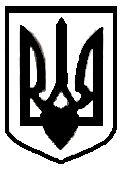 